EXPERIENCIALa aplicación que se va a utilizar está en la dirección: https://fisquiweb.es/atomo/hotel.htm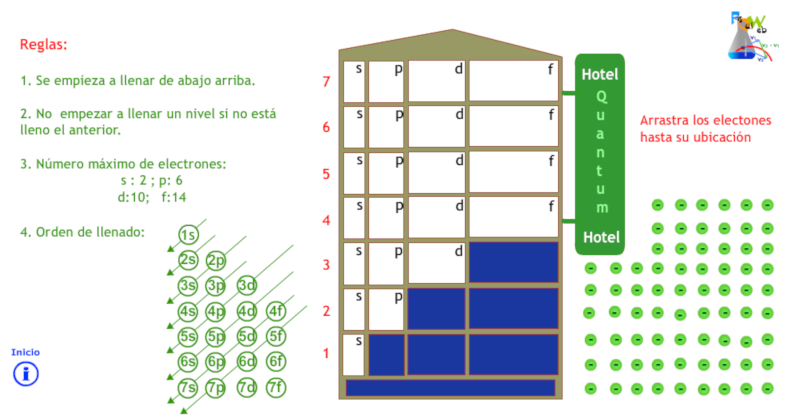 Vete obteniendo las configuraciones electrónicas de los átomos que te indiquen (ayúdate con la tabla periódica) y anota la configuración electrónica de la ultima capa: Conclusiones:1H He2LiBeBCNOFNe3NaMgAlSiPSClAr4KCaMetales de transiciónGaGeAsSeBrKr5RbSrMetales de transiciónInSnSbTeIXe